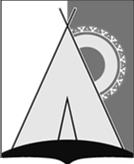 АДМИНИСТРАЦИЯ СЕЛЬСКОГО ПОСЕЛЕНИЯ РУССКИНСКАЯСургутского районаХанты-Мансийского автономного округа - ЮгрыПОСТАНОВЛЕНИЕ«27»  июня 2019 года					                                                        № 104д. РусскинскаяО порядке созданиякоординационных или совещательныхорганов в области развитиямалого и среднего предпринимательства на территории сельского поселения Русскинская  В соответствии со статьей 13 Федерального закона от 24.07.2007 N 209-ФЗ "О развитии малого и среднего предпринимательства в Российской Федерации":  1. Утвердить Порядок создания координационных или совещательных органов в области развития малого и среднего предпринимательства на территории сельского поселения Русскинская, согласно приложению.	2.   Настоящее постановление обнародовать и разместить на официальном сайте органов местного самоуправления сельского поселения Русскинская.     	3. Контроль за выполнением настоящего постановления возложить на заместителя главы сельского поселения Русскинская. Глава  поселения                                                 		                           А.Н. СоболевПриложениек постановлениюадминистрации сельского поселенияРусскинская от "___" июня 2019 года №____ ПОРЯДОКСОЗДАНИЯ КООРДИНАЦИОННЫХ ИЛИ СОВЕЩАТЕЛЬНЫХ ОРГАНОВ В ОБЛАСТИРАЗВИТИЯ МАЛОГО И СРЕДНЕГО ПРЕДПРИНИМАТЕЛЬСТВА НА ТЕРРИТОРИИ СЕЛЬСКОГО ПОСЕЛЕНИЯ РУССКИНСКАЯ1. Настоящий Порядок создания координационных или совещательных органов в области развития малого и среднего предпринимательства на территории сельского поселения Русскинская (далее - Порядок) определяет цели, условия и процедуру создания на территории сельского поселения Русскинская координационных или совещательных органов в области развития малого и среднего предпринимательства.2. Координационные или совещательные органы в области развития малого и среднего предпринимательства (далее - координационные или совещательные органы) создаются в целях:2.1. Привлечения субъектов малого и среднего предпринимательства к выработке и реализации политики в области развития малого и среднего предпринимательства на территории сельского поселения Русскинская.2.2. Выдвижения и поддержки инициатив, направленных на реализацию политики в области развития малого и среднего предпринимательства на территории сельского поселения Русскинская.2.3. Проведения общественной экспертизы проектов нормативных правовых актов администрации сельского поселения Русскинская, регулирующих развитие малого и среднего предпринимательства.2.4. Выработки рекомендаций органам местного самоуправления сельского поселения Русскинская при определении приоритетов в области развития малого и среднего предпринимательства.2.5. Привлечения граждан, общественных объединений и представителей средств массовой информации к обсуждению вопросов, касающихся реализации права граждан на предпринимательскую деятельность, и выработке по данным вопросам рекомендаций.3. Координационные или совещательные органы могут быть образованы по инициативе:3.1. Органов местного самоуправления сельского поселения Русскинская.3.2. Группы субъектов малого и среднего предпринимательства, зарегистрированных и осуществляющих деятельность на территории сельского поселения Русскинская, в количестве не менее 10 человек (один представитель от субъекта малого и среднего предпринимательства).3.3. Некоммерческой организации, выражающей интересы субъектов малого и среднего предпринимательства (далее - некоммерческие организации).4. Инициаторы создания координационного или совещательного органа, указанные в подпунктах 3.2, 3.3 (далее - инициаторы), обращаются с соответствующим письменным обращением к главе сельского поселения Русскинская. При этом в обращении должны быть указаны предлагаемые инициаторами кандидатуры в состав координационного или совещательного органа.5. Обращение о создании координационного или совещательного органа рассматривается главой. Срок рассмотрения обращения не должен составлять более 30 календарных дней с момента его поступления. Ответ по результатам рассмотрения обращения направляется инициаторам не позднее дня, следующего за днем принятия решения, в письменной форме.6. Образование координационного или совещательного органа, определение его полномочий, количественный и персональный состав утверждается постановлением администрации сельского поселения Русскинская.7. Постановление о создании координационного или совещательного органа подлежит опубликованию в средствах массовой информации и размещению на официальном веб - сайте сельского поселения Русскинская.